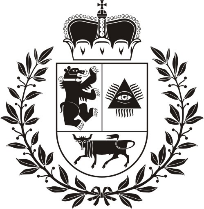 Šiaulių miesto savivaldybės tarybaSPRENDIMAS
DĖL ŠIAULIŲ MIESTO ŠVIETIMO ĮSTAIGŲ IR PEDAGOGINĖS PSICHOLOGINĖS TARNYBOS MOKAMŲ PASLAUGŲ ĮKAINIŲ SĄRAŠO PATVIRTINIMO2017 m. birželio 29 d. Nr. T-253ŠiauliaiVadovaudamasi Lietuvos Respublikos vietos savivaldos įstatymo 16 straipsnio 2 dalies 37 punktu, 18 straipsnio 1 dalimi, Šiaulių miesto savivaldybės taryba nusprendžia:1. Patvirtinti Šiaulių miesto švietimo įstaigų ir Pedagoginės psichologinės tarnybos mokamų paslaugų įkainių sąrašą (pridedama).2. Pripažinti netekusiais galios:2.1. Šiaulių miesto savivaldybės tarybos 2014 m. rugsėjo 25 d. sprendimo Nr. T-272 „Dėl mokamų paslaugų įkainių“ 1.1 papunktį;2.2. Šiaulių miesto savivaldybės tarybos 2015 m. rugpjūčio 27 d. sprendimo Nr. T-232 „Dėl Šiaulių miesto savivaldybės tarybos 2014 m. rugsėjo 25 d. sprendimo Nr. T-272 „Dėl mokamų paslaugų įkainių“ pakeitimo“ 1.1 papunktį;2.3. Šiaulių miesto savivaldybės tarybos 2016 m. birželio 30 d. sprendimo Nr. T-308 „Dėl Šiaulių miesto savivaldybės tarybos 2014 m. rugsėjo 25 d. sprendimo Nr. T-272 „Dėl mokamų paslaugų įkainių“ pakeitimo“ 1.1 papunktį.3. Nustatyti, kad šis sprendimas ne vėliau kaip per vieną mėnesį nuo jo įteikimo dienos gali būti skundžiamas paduodant skundą Šiaulių apygardos administraciniam teismui adresu: Dvaro g. 80, LT-76298 Šiauliai.Savivaldybės meras                         						           Artūras Visockas patvirtintaŠiaulių miesto savivaldybės tarybos2017 m. birželio 29 d. sprendimu Nr. T-253šiaulių miesto švietimo įstaigų IR pedagoginės psichologinės tarnybos MOKAMŲ PASLAUGŲ ĮKAINIŲ SĄRAŠAS *Kaina taikoma tik tiems neformaliojo vaikų švietimo (NVŠ) teikėjams, kurie įgyvendina akredituotas Šiaulių miesto savivaldybės NVŠ programas, iš dalies finansuojamas valstybės biudžeto lėšomis._________________________________Eil. Nr.Paslaugos pavadinimasPaslaugos pavadinimasPaslaugos pavadinimasPaslaugos pavadinimasPaslaugos pavadinimasKiekis / laikasKaina Eur1.	KopijavimasKopijavimasKopijavimasKopijavimasKopijavimas1.1.1.1.A4 formatasA4 formatasA4 formatas1 lapas0,051.2.1.2.A3 formatasA3 formatasA3 formatas1 lapas0,102.	Kopijavimas kliento pateiktame popieriujeKopijavimas kliento pateiktame popieriujeKopijavimas kliento pateiktame popieriujeKopijavimas kliento pateiktame popieriujeKopijavimas kliento pateiktame popieriuje2.1.2.1.A4 formatasA4 formatasA4 formatas1 lapas0,022.2.2.2.A3 formatasA3 formatasA3 formatas1 lapas0,053.	Informacijos įrašymas į skaitmenines laikmenasInformacijos įrašymas į skaitmenines laikmenasInformacijos įrašymas į skaitmenines laikmenasInformacijos įrašymas į skaitmenines laikmenasInformacijos įrašymas į skaitmenines laikmenas1 kompaktinis diskas0,404.	Spausdinimas (spausdintuvu)Spausdinimas (spausdintuvu)Spausdinimas (spausdintuvu)Spausdinimas (spausdintuvu)Spausdinimas (spausdintuvu)4.1. A4 formatas (nespalvotas tekstas)4.1. A4 formatas (nespalvotas tekstas)4.1. A4 formatas (nespalvotas tekstas)4.1. A4 formatas (nespalvotas tekstas)4.1. A4 formatas (nespalvotas tekstas)1lapas0,054.2. A4 formatas (spalvotas tekstas)     4.2. A4 formatas (spalvotas tekstas)     4.2. A4 formatas (spalvotas tekstas)     4.2. A4 formatas (spalvotas tekstas)     4.2. A4 formatas (spalvotas tekstas)     1lapas0,405.	NuskaitymasNuskaitymasNuskaitymasNuskaitymasA4 formatas1lapas0,156.	LaminavimasLaminavimasLaminavimasLaminavimasLaminavimas1 vnt.0,307.	ĮrišimasĮrišimasĮrišimasĮrišimasĮrišimas1 vnt.0,608.	Mokinio savarankiškas darbas kompiuteriuMokinio savarankiškas darbas kompiuteriuMokinio savarankiškas darbas kompiuteriuMokinio savarankiškas darbas kompiuteriuMokinio savarankiškas darbas kompiuteriu1 val.0,309.	Faksogramos siuntimas ar gavimasFaksogramos siuntimas ar gavimasFaksogramos siuntimas ar gavimasFaksogramos siuntimas ar gavimasFaksogramos siuntimas ar gavimas1 lapas0,3010.	Patalpų nuoma:Patalpų nuoma:Patalpų nuoma:Patalpų nuoma:Patalpų nuoma:10.1.10.1.sporto salėsporto salėsporto salė1 val.12,00/1,70*10.2.10.2.aktų salėaktų salėaktų salė1 val.9,00/1,00*10.3.10.3.kompiuterių klasė (10 kompiuterių)kompiuterių klasė (10 kompiuterių)kompiuterių klasė (10 kompiuterių)1 val.10,00/1,40*10.4. 10.4. klasė (kabinetas)klasė (kabinetas)klasė (kabinetas)1 val.6,00/1,00*10.5. 10.5. treniruoklių salėtreniruoklių salėtreniruoklių salė1 asmeniui 1 mėn.9,0010.6.10.6.valgyklos salėvalgyklos salėvalgyklos salė1 val.6,0010.7.10.7.sporto salė ikimokyklinio ugdymo įstaigojesporto salė ikimokyklinio ugdymo įstaigojesporto salė ikimokyklinio ugdymo įstaigoje1 val.10,00/1,40*10.8.10.8.konferencijų salėkonferencijų salėkonferencijų salė1 val.10,0011.Dirbtinės dangos stadiono nuoma be apšvietimo:Dirbtinės dangos stadiono nuoma be apšvietimo:Dirbtinės dangos stadiono nuoma be apšvietimo:Dirbtinės dangos stadiono nuoma be apšvietimo:Dirbtinės dangos stadiono nuoma be apšvietimo:11.1.11.1.treniruotėms ir varžyboms visa aikštėtreniruotėms ir varžyboms visa aikštėtreniruotėms ir varžyboms visa aikštė1 val.20,00/5,00*11.2.11.2.treniruotėms ir varžyboms pusė aikštėstreniruotėms ir varžyboms pusė aikštėstreniruotėms ir varžyboms pusė aikštės1 val.12,00/3,00*12.Dirbtinės dangos stadiono nuoma su apšvietimu:Dirbtinės dangos stadiono nuoma su apšvietimu:Dirbtinės dangos stadiono nuoma su apšvietimu:Dirbtinės dangos stadiono nuoma su apšvietimu:Dirbtinės dangos stadiono nuoma su apšvietimu:12.1.12.1.treniruotėms ir varžyboms visa aikštėtreniruotėms ir varžyboms visa aikštėtreniruotėms ir varžyboms visa aikštė1 val.25,00/10,00*12.2.12.2.treniruotėms ir varžyboms pusė aikštėstreniruotėms ir varžyboms pusė aikštėstreniruotėms ir varžyboms pusė aikštės1 val.17,00/8,00*13.Inventoriaus nuoma:Inventoriaus nuoma:Inventoriaus nuoma:Inventoriaus nuoma:Inventoriaus nuoma:13.1.13.1.kompiuterinis projektoriuskompiuterinis projektoriuskompiuterinis projektorius1 val.1,2013.2.13.2.kompiuterinis projektoriuskompiuterinis projektoriuskompiuterinis projektorius1 para14,5013.3.13.3.nešiojamasis kompiuterisnešiojamasis kompiuterisnešiojamasis kompiuteris1 val.1,2013.4.13.4.nešiojamasis kompiuterisnešiojamasis kompiuterisnešiojamasis kompiuteris1 para14,5013.5.13.5.skaitmeninis fotoaparatasskaitmeninis fotoaparatasskaitmeninis fotoaparatas1 val.0,3013.6.13.6.skaitmeninis fotoaparatasskaitmeninis fotoaparatasskaitmeninis fotoaparatas1 para3,0013.7.13.7.nešiojamasis ekranasnešiojamasis ekranasnešiojamasis ekranas1 val.0,3013.8.13.8.nešiojamasis ekranasnešiojamasis ekranasnešiojamasis ekranas1 para3,0013.9.13.9.nešiojamasis grafoprojektoriusnešiojamasis grafoprojektoriusnešiojamasis grafoprojektorius1 val.0,3013.10.13.10.nešiojamasis grafoprojektoriusnešiojamasis grafoprojektoriusnešiojamasis grafoprojektorius1 para3,0013.11.13.11.įgarsinimo aparatūraįgarsinimo aparatūraįgarsinimo aparatūra1 val.1,2013.12.13.12.įgarsinimo aparatūraįgarsinimo aparatūraįgarsinimo aparatūra1 para14,5013.13.13.13.sportinių varžybų elektroninio pasižymėjimo sistemasportinių varžybų elektroninio pasižymėjimo sistemasportinių varžybų elektroninio pasižymėjimo sistema1 val.3,0013.14.13.14.sportinių varžybų elektroninio pasižymėjimo sistemasportinių varžybų elektroninio pasižymėjimo sistemasportinių varžybų elektroninio pasižymėjimo sistema1 para30,0013.15.13.15.palapinė palapinė palapinė 1 para10,0014.Neformalieji užsienio kalbų kursai vienam asmeniui:Neformalieji užsienio kalbų kursai vienam asmeniui:Neformalieji užsienio kalbų kursai vienam asmeniui:Neformalieji užsienio kalbų kursai vienam asmeniui:Neformalieji užsienio kalbų kursai vienam asmeniui:14.1.14.1.vaikuivaikuivaikui1 akad. val.2,0014.2.14.2.suaugusiam asmeniuisuaugusiam asmeniuisuaugusiam asmeniui1 akad. val.3,0015.Neformalieji užsiėmimai vienam asmeniui: Neformalieji užsiėmimai vienam asmeniui: Neformalieji užsiėmimai vienam asmeniui: Neformalieji užsiėmimai vienam asmeniui: Neformalieji užsiėmimai vienam asmeniui: 15.1.15.1.dienos stovykladienos stovykladienos stovykla1diena (6 val. su maitinimu)9,0015.2.15.2.pagal suaugusiųjų neformaliojo švietimo programą (ne mažiau kaip 8 asmenų grupė)pagal suaugusiųjų neformaliojo švietimo programą (ne mažiau kaip 8 asmenų grupė)pagal suaugusiųjų neformaliojo švietimo programą (ne mažiau kaip 8 asmenų grupė)1 akad. val.7,0015.3.15.3.užsiėmimai klubuose, būreliuose naudojant įrenginius (įvairias stakles, siuvimo mašinas ir pan.)užsiėmimai klubuose, būreliuose naudojant įrenginius (įvairias stakles, siuvimo mašinas ir pan.)užsiėmimai klubuose, būreliuose naudojant įrenginius (įvairias stakles, siuvimo mašinas ir pan.)1 akad. val.3,0015.4.15.4.kiti neformalieji užsiėmimai kiti neformalieji užsiėmimai kiti neformalieji užsiėmimai 1 akad. val.1,2016.Nakvynė Jaunųjų turistų centro nakvynės namuoseNakvynė Jaunųjų turistų centro nakvynės namuoseNakvynė Jaunųjų turistų centro nakvynės namuoseNakvynė Jaunųjų turistų centro nakvynės namuoseNakvynė Jaunųjų turistų centro nakvynės namuose1 para5,0017.Sportinių žemėlapių sudarymas ir gamyba:Sportinių žemėlapių sudarymas ir gamyba:Sportinių žemėlapių sudarymas ir gamyba:Sportinių žemėlapių sudarymas ir gamyba:Sportinių žemėlapių sudarymas ir gamyba:17.1.17.1.A5 formatoA5 formatoA5 formato1 lapas0,5017.2.17.2.A4 formatoA4 formatoA4 formato1 lapas1,017.3. 17.3. A3 formatoA3 formatoA3 formato1 lapas2,018.Bilietas į Katinų muziejų ir į gyvūnų kampelį Jaunųjų gamtininkų centre:Bilietas į Katinų muziejų ir į gyvūnų kampelį Jaunųjų gamtininkų centre:Bilietas į Katinų muziejų ir į gyvūnų kampelį Jaunųjų gamtininkų centre:Bilietas į Katinų muziejų ir į gyvūnų kampelį Jaunųjų gamtininkų centre:Bilietas į Katinų muziejų ir į gyvūnų kampelį Jaunųjų gamtininkų centre:18.1.18.1.mokiniui, studentui, pensininkui (pateikus pažymėjimą)mokiniui, studentui, pensininkui (pateikus pažymėjimą)mokiniui, studentui, pensininkui (pateikus pažymėjimą)1 vnt.1,0018.2.18.2.suaugusiam asmeniuisuaugusiam asmeniuisuaugusiam asmeniui1 vnt.1,5018.3.18.3.ikimokyklinio amžiaus vaikui, globos ir vaikų namų auklėtiniui, neįgaliam asmeniui, Lietuvos Respublikos muziejininkui, mokytojui, lydinčiam mokinių grupes, asmeniui, slaugančiam neįgalų asmenį, kuriam nustatytas specialiosios nuolatinės slaugos poreikis (pateikus pažymėjimą)ikimokyklinio amžiaus vaikui, globos ir vaikų namų auklėtiniui, neįgaliam asmeniui, Lietuvos Respublikos muziejininkui, mokytojui, lydinčiam mokinių grupes, asmeniui, slaugančiam neįgalų asmenį, kuriam nustatytas specialiosios nuolatinės slaugos poreikis (pateikus pažymėjimą)ikimokyklinio amžiaus vaikui, globos ir vaikų namų auklėtiniui, neįgaliam asmeniui, Lietuvos Respublikos muziejininkui, mokytojui, lydinčiam mokinių grupes, asmeniui, slaugančiam neįgalų asmenį, kuriam nustatytas specialiosios nuolatinės slaugos poreikis (pateikus pažymėjimą)1 vnt.nemokamai19.Jaunųjų gamtininkų centro paslaugos vienam asmeniui:Jaunųjų gamtininkų centro paslaugos vienam asmeniui:Jaunųjų gamtininkų centro paslaugos vienam asmeniui:Jaunųjų gamtininkų centro paslaugos vienam asmeniui:Jaunųjų gamtininkų centro paslaugos vienam asmeniui:19.1.19.1.19.1.jodinėjimas žirgais:jodinėjimas žirgais:19.1.1.19.1.1.19.1.1.jojimo aikštelėjejojimo aikštelėje5 min.1,5019.1.2.19.1.2.19.1.2.jojimo aikštelėjejojimo aikštelėje15 min.3,0019.1.3.19.1.3.19.1.3.jojimo aikštelėjejojimo aikštelėje30 min.6,0019.1.4.19.1.4.19.1.4.jojimo aikštelėjejojimo aikštelėje1 val.9,0019.1.5.19.1.5.19.1.5.parke lydint treneriuiparke lydint treneriui1 val.15,0019.2.19.2.19.2.pasivažinėjimas karieta, vežimaičiu (rogėmis): pasivažinėjimas karieta, vežimaičiu (rogėmis): 19.2.1.19.2.1.19.2.1.renginių metu vienam asmeniuirenginių metu vienam asmeniui5 min.1,0019.2.2.19.2.2.19.2.2.po Talkšos ir Salduvės parkų  teritorijąpo Talkšos ir Salduvės parkų  teritoriją1 val.24,0019.2.3.19.2.3.19.2.3.po Šiaulių miestąpo Šiaulių miestą1 val.70,0019.3.19.3.19.3.neformalieji užsiėmimai (jodinėjimas) vienam asmeniui:neformalieji užsiėmimai (jodinėjimas) vienam asmeniui:19.3.1.19.3.1.19.3.1.mokomoji grupė (nuo 4 iki 8 asmenų)mokomoji grupė (nuo 4 iki 8 asmenų)8 val./mėn.46,0019.3.2.19.3.2.19.3.2.individualusis užsiėmimasindividualusis užsiėmimas1 val.13,0019.4.19.4.19.4.iškylos žirgais organizavimas (10 asmenų grupei):iškylos žirgais organizavimas (10 asmenų grupei):19.4.1.19.4.1.19.4.1.darbo dienomisdarbo dienomis1 val.už papildomą valandą45,0010,0019.4.2.19.4.2.19.4.2.švenčių ir poilsio dienomisšvenčių ir poilsio dienomis1 val.už papildomą valandą60,0010,0019.5.19.5.19.5.žirgo laikymas ir priežiūra (pašarai žirgo savininko)žirgo laikymas ir priežiūra (pašarai žirgo savininko)1 mėn.72,0019.6.19.6.19.6.žirgo laikymas ir priežiūra(pašarai įstaigos)žirgo laikymas ir priežiūra(pašarai įstaigos)1 mėn.130,0019.7.19.7.19.7.žirgų gabenimo priekabos nuomažirgų gabenimo priekabos nuoma1 val.6,0019.8.19.8.19.8.žirgų gabenimo priekabos nuomažirgų gabenimo priekabos nuoma1 para29,0019.9.19.9.19.9.žirgų ir aplinkos paruošimas fotosesijaižirgų ir aplinkos paruošimas fotosesijaisu vienu žirgu 1 val.22,0019.10.19.10.19.10.žirgų ir aplinkos paruošimas fotosesijaižirgų ir aplinkos paruošimas fotosesijaisu dviem žirgais 1 val.44,0020.Neformalusis ugdymas ikimokyklinėse įstaigose (10 vaikų grupei)Neformalusis ugdymas ikimokyklinėse įstaigose (10 vaikų grupei)Neformalusis ugdymas ikimokyklinėse įstaigose (10 vaikų grupei)Neformalusis ugdymas ikimokyklinėse įstaigose (10 vaikų grupei)Neformalusis ugdymas ikimokyklinėse įstaigose (10 vaikų grupei)1 val.6,0021.Pedagoginės psichologinės tarnybos paslaugos vienam asmeniui:Pedagoginės psichologinės tarnybos paslaugos vienam asmeniui:Pedagoginės psichologinės tarnybos paslaugos vienam asmeniui:Pedagoginės psichologinės tarnybos paslaugos vienam asmeniui:Pedagoginės psichologinės tarnybos paslaugos vienam asmeniui:21.1.psichologo, surdopedagogo, specialiojo pedagogo, logopedo konsultacija psichologo, surdopedagogo, specialiojo pedagogo, logopedo konsultacija psichologo, surdopedagogo, specialiojo pedagogo, logopedo konsultacija psichologo, surdopedagogo, specialiojo pedagogo, logopedo konsultacija 1 val.18,0021.2.neurologo, socialinio pedagogo konsultacija neurologo, socialinio pedagogo konsultacija neurologo, socialinio pedagogo konsultacija neurologo, socialinio pedagogo konsultacija 1 val.16,0021.3.psichologinis intelektinių gebėjimų įvertinimas  (WISC-III LT metodika – nuo 6 iki 16 metų) psichologinis intelektinių gebėjimų įvertinimas  (WISC-III LT metodika – nuo 6 iki 16 metų) psichologinis intelektinių gebėjimų įvertinimas  (WISC-III LT metodika – nuo 6 iki 16 metų) psichologinis intelektinių gebėjimų įvertinimas  (WISC-III LT metodika – nuo 6 iki 16 metų) 4 val.72,0022.Šiaulių miesto specialiųjų mokyklų, turinčių bendrabučius, nakvynės paslaugos vienam asmeniui:Šiaulių miesto specialiųjų mokyklų, turinčių bendrabučius, nakvynės paslaugos vienam asmeniui:Šiaulių miesto specialiųjų mokyklų, turinčių bendrabučius, nakvynės paslaugos vienam asmeniui:Šiaulių miesto specialiųjų mokyklų, turinčių bendrabučius, nakvynės paslaugos vienam asmeniui:Šiaulių miesto specialiųjų mokyklų, turinčių bendrabučius, nakvynės paslaugos vienam asmeniui:22.1.nakvynė šildymo sezono metu	nakvynė šildymo sezono metu	nakvynė šildymo sezono metu	nakvynė šildymo sezono metu	1 para6,0022.2.nakvynė (5 paros ir ilgiau) šildymo sezono metunakvynė (5 paros ir ilgiau) šildymo sezono metunakvynė (5 paros ir ilgiau) šildymo sezono metunakvynė (5 paros ir ilgiau) šildymo sezono metu1 para5,2022.3.nakvynė ne šildymo sezono metunakvynė ne šildymo sezono metunakvynė ne šildymo sezono metunakvynė ne šildymo sezono metu1 para4,6022.4.nakvynė (5 paros ir ilgiau) ne šildymo sezono metunakvynė (5 paros ir ilgiau) ne šildymo sezono metunakvynė (5 paros ir ilgiau) ne šildymo sezono metunakvynė (5 paros ir ilgiau) ne šildymo sezono metu1 para4,0023.Šiaulių sanatorinės mokyklos užsiėmimai baseine:Šiaulių sanatorinės mokyklos užsiėmimai baseine:Šiaulių sanatorinės mokyklos užsiėmimai baseine:Šiaulių sanatorinės mokyklos užsiėmimai baseine:Šiaulių sanatorinės mokyklos užsiėmimai baseine:23.1.ikimokyklinio, priešmokyklinio amžiaus vaikui su lydinčiuoju asmeniuikimokyklinio, priešmokyklinio amžiaus vaikui su lydinčiuoju asmeniuikimokyklinio, priešmokyklinio amžiaus vaikui su lydinčiuoju asmeniuikimokyklinio, priešmokyklinio amžiaus vaikui su lydinčiuoju asmeniu1 val.3,5023.2.mokiniui su lydinčiuoju asmeniumokiniui su lydinčiuoju asmeniumokiniui su lydinčiuoju asmeniumokiniui su lydinčiuoju asmeniu1 val.4,0023.3.mokiniui, studentui, pensininkui, neįgaliajam (pateikus pažymėjimą)mokiniui, studentui, pensininkui, neįgaliajam (pateikus pažymėjimą)mokiniui, studentui, pensininkui, neįgaliajam (pateikus pažymėjimą)mokiniui, studentui, pensininkui, neįgaliajam (pateikus pažymėjimą)1 val.1,7023.4.mokinių, studentų, pensininkų, neįgaliųjų (pateikus pažymėjimą) 12 asmenų grupei mokinių, studentų, pensininkų, neįgaliųjų (pateikus pažymėjimą) 12 asmenų grupei mokinių, studentų, pensininkų, neįgaliųjų (pateikus pažymėjimą) 12 asmenų grupei mokinių, studentų, pensininkų, neįgaliųjų (pateikus pažymėjimą) 12 asmenų grupei 1 val.17,0023.5.suaugusiam asmeniuisuaugusiam asmeniuisuaugusiam asmeniuisuaugusiam asmeniui1 val.3,0023.6.vieno plaukimo tako nuoma 12 suaugusių asmenų grupeivieno plaukimo tako nuoma 12 suaugusių asmenų grupeivieno plaukimo tako nuoma 12 suaugusių asmenų grupeivieno plaukimo tako nuoma 12 suaugusių asmenų grupei1 val.30,0023.7.vaikui su gydomosios kūno kultūros specialistu (10 asmenų grupė) 	vaikui su gydomosios kūno kultūros specialistu (10 asmenų grupė) 	vaikui su gydomosios kūno kultūros specialistu (10 asmenų grupė) 	vaikui su gydomosios kūno kultūros specialistu (10 asmenų grupė) 	1 akad. val.2,3023.8.abonementas mokiniuiabonementas mokiniuiabonementas mokiniuiabonementas mokiniui8 val.10,4023.9.abonementas suaugusiam asmeniuiabonementas suaugusiam asmeniuiabonementas suaugusiam asmeniuiabonementas suaugusiam asmeniui8 val.17,4023.10.sporto ir švietimo įstaigų, kurių savininkė ar dalininkė yra Savivaldybė, ugdytiniams su savo treneriu (pasirašius sutartį) vienam asmeniui  sporto ir švietimo įstaigų, kurių savininkė ar dalininkė yra Savivaldybė, ugdytiniams su savo treneriu (pasirašius sutartį) vienam asmeniui  sporto ir švietimo įstaigų, kurių savininkė ar dalininkė yra Savivaldybė, ugdytiniams su savo treneriu (pasirašius sutartį) vienam asmeniui  sporto ir švietimo įstaigų, kurių savininkė ar dalininkė yra Savivaldybė, ugdytiniams su savo treneriu (pasirašius sutartį) vienam asmeniui  1 akad. val.0,50/0,50*24.Dalyvavimas renginyje (varžybose, festivalyje, konkurse):Dalyvavimas renginyje (varžybose, festivalyje, konkurse):Dalyvavimas renginyje (varžybose, festivalyje, konkurse):Dalyvavimas renginyje (varžybose, festivalyje, konkurse):Dalyvavimas renginyje (varžybose, festivalyje, konkurse):24.1.vaikams ir mokiniamsvaikams ir mokiniamsvaikams ir mokiniamsvaikams ir mokiniams1 asmeniui5,8024.2.suaugusiems asmenimssuaugusiems asmenimssuaugusiems asmenimssuaugusiems asmenims1 asmeniui7,2024.3.asmenų grupei asmenų grupei asmenų grupei asmenų grupei iki 5 asmenų imtinai29,0024.4.festivalio asmenų grupei festivalio asmenų grupei festivalio asmenų grupei festivalio asmenų grupei daugiau nei 5 asmenų grupei58,0024.5.konkurso asmenų grupei konkurso asmenų grupei konkurso asmenų grupei konkurso asmenų grupei daugiau nei 5 asmenų grupei87,0025.Bilietas į renginį (varžybos, festivalis, konkursas, teatro ar muzikinio būrelio pasirodymas), skirtą:Bilietas į renginį (varžybos, festivalis, konkursas, teatro ar muzikinio būrelio pasirodymas), skirtą:Bilietas į renginį (varžybos, festivalis, konkursas, teatro ar muzikinio būrelio pasirodymas), skirtą:Bilietas į renginį (varžybos, festivalis, konkursas, teatro ar muzikinio būrelio pasirodymas), skirtą:Bilietas į renginį (varžybos, festivalis, konkursas, teatro ar muzikinio būrelio pasirodymas), skirtą:25.1.ikimokyklinio, priešmokyklinio amžiaus ir pradinių klasių vaikamsikimokyklinio, priešmokyklinio amžiaus ir pradinių klasių vaikamsikimokyklinio, priešmokyklinio amžiaus ir pradinių klasių vaikamsikimokyklinio, priešmokyklinio amžiaus ir pradinių klasių vaikams1 asmeniui1,0025.2.5-12 klasių mokiniams5-12 klasių mokiniams5-12 klasių mokiniams5-12 klasių mokiniams1 asmeniui1,5025.3.suaugusiems asmenimssuaugusiems asmenimssuaugusiems asmenimssuaugusiems asmenims1 asmeniui3,0025.4.suaugusiems asmenims į sportinių šokių varžybassuaugusiems asmenims į sportinių šokių varžybassuaugusiems asmenims į sportinių šokių varžybassuaugusiems asmenims į sportinių šokių varžybas1 asmeniui4,3026.Vienos dalies koncerto, spektaklio organizavimas:Vienos dalies koncerto, spektaklio organizavimas:Vienos dalies koncerto, spektaklio organizavimas:Vienos dalies koncerto, spektaklio organizavimas:Vienos dalies koncerto, spektaklio organizavimas:26.1.ikimokyklinio, priešmokyklinio amžiaus vaikams ikimokyklinio, priešmokyklinio amžiaus vaikams ikimokyklinio, priešmokyklinio amžiaus vaikams ikimokyklinio, priešmokyklinio amžiaus vaikams 1 renginys29,0026.2.mokiniamsmokiniamsmokiniamsmokiniams1 renginys87,0027.Dviejų dalių koncerto, spektaklio organizavimas:Dviejų dalių koncerto, spektaklio organizavimas:Dviejų dalių koncerto, spektaklio organizavimas:Dviejų dalių koncerto, spektaklio organizavimas:Dviejų dalių koncerto, spektaklio organizavimas:27.1.ikimokyklinio, priešmokyklinio amžiaus vaikamsikimokyklinio, priešmokyklinio amžiaus vaikamsikimokyklinio, priešmokyklinio amžiaus vaikamsikimokyklinio, priešmokyklinio amžiaus vaikams1 renginys58,0027.2.mokiniamsmokiniamsmokiniamsmokiniams1 renginys116,0028.Koncerto, spektaklio organizavimas suaugusiems asmenimsKoncerto, spektaklio organizavimas suaugusiems asmenimsKoncerto, spektaklio organizavimas suaugusiems asmenimsKoncerto, spektaklio organizavimas suaugusiems asmenimsKoncerto, spektaklio organizavimas suaugusiems asmenims1 renginys145,0029.Dalyvavimas Jaunųjų turistų centro organizuojamose varžybose:Dalyvavimas Jaunųjų turistų centro organizuojamose varžybose:Dalyvavimas Jaunųjų turistų centro organizuojamose varžybose:Dalyvavimas Jaunųjų turistų centro organizuojamose varžybose:Dalyvavimas Jaunųjų turistų centro organizuojamose varžybose:29.1.trumpoje trasojetrumpoje trasojetrumpoje trasojetrumpoje trasoje1 asmeniui3,0029.2.vidutinėje trasojevidutinėje trasojevidutinėje trasojevidutinėje trasoje1 asmeniui5,0029.3.ilgoje ir maratono trasojeilgoje ir maratono trasojeilgoje ir maratono trasojeilgoje ir maratono trasoje1 asmeniui7,0029.4.turizmo technikos trasojeturizmo technikos trasojeturizmo technikos trasojeturizmo technikos trasoje1 asmeniui3,0029.5.turizmo technikos trasojeturizmo technikos trasojeturizmo technikos trasojeturizmo technikos trasojekomandai (4 ir daugiau asmenų)12,0030.Užsiėmimai lopšelio-darželio „Žiogelis“ baseine (30 min.) Užsiėmimai lopšelio-darželio „Žiogelis“ baseine (30 min.) Užsiėmimai lopšelio-darželio „Žiogelis“ baseine (30 min.) Užsiėmimai lopšelio-darželio „Žiogelis“ baseine (30 min.) Užsiėmimai lopšelio-darželio „Žiogelis“ baseine (30 min.) 1 vaikui2,0031.Nakvynė švietimo įstaigoje (1 vieta be čiužinio ir patalynės)Nakvynė švietimo įstaigoje (1 vieta be čiužinio ir patalynės)Nakvynė švietimo įstaigoje (1 vieta be čiužinio ir patalynės)Nakvynė švietimo įstaigoje (1 vieta be čiužinio ir patalynės)Nakvynė švietimo įstaigoje (1 vieta be čiužinio ir patalynės)1 asmeniui1,8032.Suaugusiųjų mokykloje pakartotinai besimokantiems pagal vidurinio ugdymo programą:Suaugusiųjų mokykloje pakartotinai besimokantiems pagal vidurinio ugdymo programą:Suaugusiųjų mokykloje pakartotinai besimokantiems pagal vidurinio ugdymo programą:Suaugusiųjų mokykloje pakartotinai besimokantiems pagal vidurinio ugdymo programą:Suaugusiųjų mokykloje pakartotinai besimokantiems pagal vidurinio ugdymo programą:32.1.32.1.besimokantiems grupėje, kurioje yra ne mažiau kaip 5 mokiniai:besimokantiems grupėje, kurioje yra ne mažiau kaip 5 mokiniai:besimokantiems grupėje, kurioje yra ne mažiau kaip 5 mokiniai:32.1.1.32.1.1.9 val. per savaitę9 val. per savaitę9 val. per savaitę1 asmeniui 1 m. m.145,0032.1.2.32.1.2.8 val. per savaitę8 val. per savaitę8 val. per savaitę1 asmeniui 1 m. m.129,0032.1.3.32.1.3.7 val. per savaitę7 val. per savaitę7 val. per savaitę1 asmeniui 1 m. m.113,0032.1.432.1.46 val. per savaitę6 val. per savaitę6 val. per savaitę1 asmeniui 1 m. m.96,0032.1.5.32.1.5.5 val. per savaitę5 val. per savaitę5 val. per savaitę1 asmeniui 1 m. m.81,0032.1.6.32.1.6.4 val. per savaitę4 val. per savaitę4 val. per savaitę1 asmeniui 1 m. m.64,0032.1.7.32.1.7.3 val. per savaitę3 val. per savaitę3 val. per savaitę1 asmeniui 1 m. m.49,0032.1.8.32.1.8.2 val. per savaitę2 val. per savaitę2 val. per savaitę1 asmeniui 1 m. m.32,0032.1.9.32.1.9.1 val. per savaitę1 val. per savaitę1 val. per savaitę1 asmeniui 1 m. m.16,0032.2.32.2.individualiai besimokantiems:individualiai besimokantiems:individualiai besimokantiems:32.2.1.32.2.1.9 val. per savaitę9 val. per savaitę9 val. per savaitę1 asmeniui 1 m. m.724,0032.2.2.32.2.2.8 val. per savaitę8 val. per savaitę8 val. per savaitę1 asmeniui 1 m. m.645,0032.2.3.32.2.3.7 val. per savaitę7 val. per savaitę7 val. per savaitę1 asmeniui 1 m. m.565,0032.2.432.2.46 val. per savaitę6 val. per savaitę6 val. per savaitę1 asmeniui 1 m. m.478,0032.2.5.32.2.5.5 val. per savaitę5 val. per savaitę5 val. per savaitę1 asmeniui 1 m. m.405,0032.2.6.32.2.6.4 val. per savaitę4 val. per savaitę4 val. per savaitę1 asmeniui 1 m. m.319,0032.2.7.32.2.7.3 val. per savaitę3 val. per savaitę3 val. per savaitę1 asmeniui 1 m. m.246,0032.2.832.2.82 val. per savaitę2 val. per savaitę2 val. per savaitę1 asmeniui 1 m. m.159,0032.2.9.32.2.9.1 val. per savaitę1 val. per savaitę1 val. per savaitę1 asmeniui 1 m. m.80,00